       Б О Й О Р О К                                      № 9                Р А С П О Р Я Ж Е Н И Е  «26» февраля  2018 й.                                                      «26» февраля 2018 гО введении противопожарного режима на территории сельского поселения Новокарамалинский сельсовет МР Миякинский район Республики Башкортостан      В связи со сложной пожарной обстановкой, с пожарами и гибелью людей при них, в соответствии с Федеральным законом «О пожарной безопасности», Постановлением Правительства Российской Федерации от 12 апреля 2012 года № 290 «О федеральном государственном пожарном надзоре»:Ввести с 01 февраля 2018 года по 01 марта 2018 года на территории сельского поселения Новокарамалинский сельсовет муниципального района Миякинский район Республики Башкортостан особый противопожарный режим.Администрации сельского поселения Ноовкарамалинский сельсовет, организациям осуществить следующий комплекс мероприятий по обеспечению пожарной безопасности:-	активизировать проведение профилактических мероприятий в жилищном фонде;-	обеспечить освещение проводимых мероприятий й проблемных вопросов в области пожарной безопасности жилищного фонда и населенных пунктов;-	в подразделениях добровольной пожарной охраны содержать в исправном состоянии пожарную технику и обеспечить ее необходимым количеством горюче-смазочных материалов;-	принять меры по обеспечению всех населенных пунктов сельского поселения телефонной связью;-	организовать подвижные группы в составе членов добровольных противопожарных формирований и представителей органов местного самоуправления в целях патрулирования населенных пунктов;-	подготовить для возможного использования в тушении пожаров имеющуюся водовозную и землеройную технику;-	организовать проведение сходов граждан в сельском поселении, для доведения до населения, необходимости соблюдения правил пожарной безопасности и ограничения нахождения детей без присмотра взрослых;-   обеспечить наружное освещение территории населенных пунктов в   темное  время суток в местах размещения пожарных гидрантов, наружных пожарных лестниц и мест размещения пожарного инвентаря;- обеспечит беспрепятственный проезд, пожарно - спасательной техники к населенным пунктам и внутри населенных пунктов, к зданиям и(сооружениям), противопожарному водоснабжению;-	в рамках профилактической операции «Жилище» осуществлять                                                                                                                комиссионное обследование противопожарного состояния жилищ граждан,в том числе мест проживания неблагополучных и многодетных семей, лиц, состоящих на профилактическом учете, злоупотребляющих спиртными Дд напитками, обеспечивать контроль за содержанием в надлежащем состоянии внутридомовых электрических и газовых сетей, отопительных приборов;-	обеспечивать информирование населения о мерах пожарной безопасности при использовании отопительных печей, электрооборудования, электроприборов.Рекомендовать Администрации сельского поселения в случае повышения пожарной опасности установить дополнительные требования пожарной безопасности на соответствующих территориях.4. Контроль за исполнением распоряжения оставляю за собой.Глава сельского поселения						И.В. Павлов Башkортостан Республикаhы              Миeкe районы                             муниципаль районыныn                         Яnы Kарамалы ауыл                   советы ауыл билeмehе                Хакимиeте  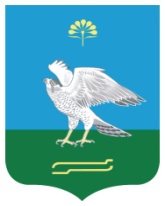 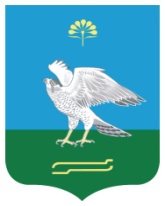 Администрация сельского           поселения Новокарамалинский сельсовет муниципального района  Миякинский район                        Республики Башкортостан